Week beginning Monday 16th November 2020Hawthorn We are here to help. If you have any questions or concerns please telephone the office.Sally, Richelle, Sam and LaibaBook of the week:The Journey Home from Grandpa’s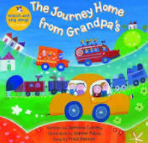 Familiar story of the week:A Dark Dark Tale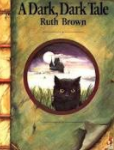 Familiar story of the week:A Dark Dark TaleRhyme of the week:One Potato, Two Potato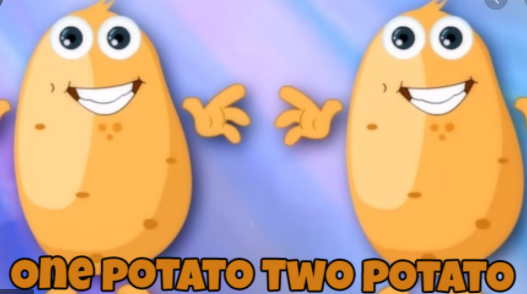 Sound of the week:M m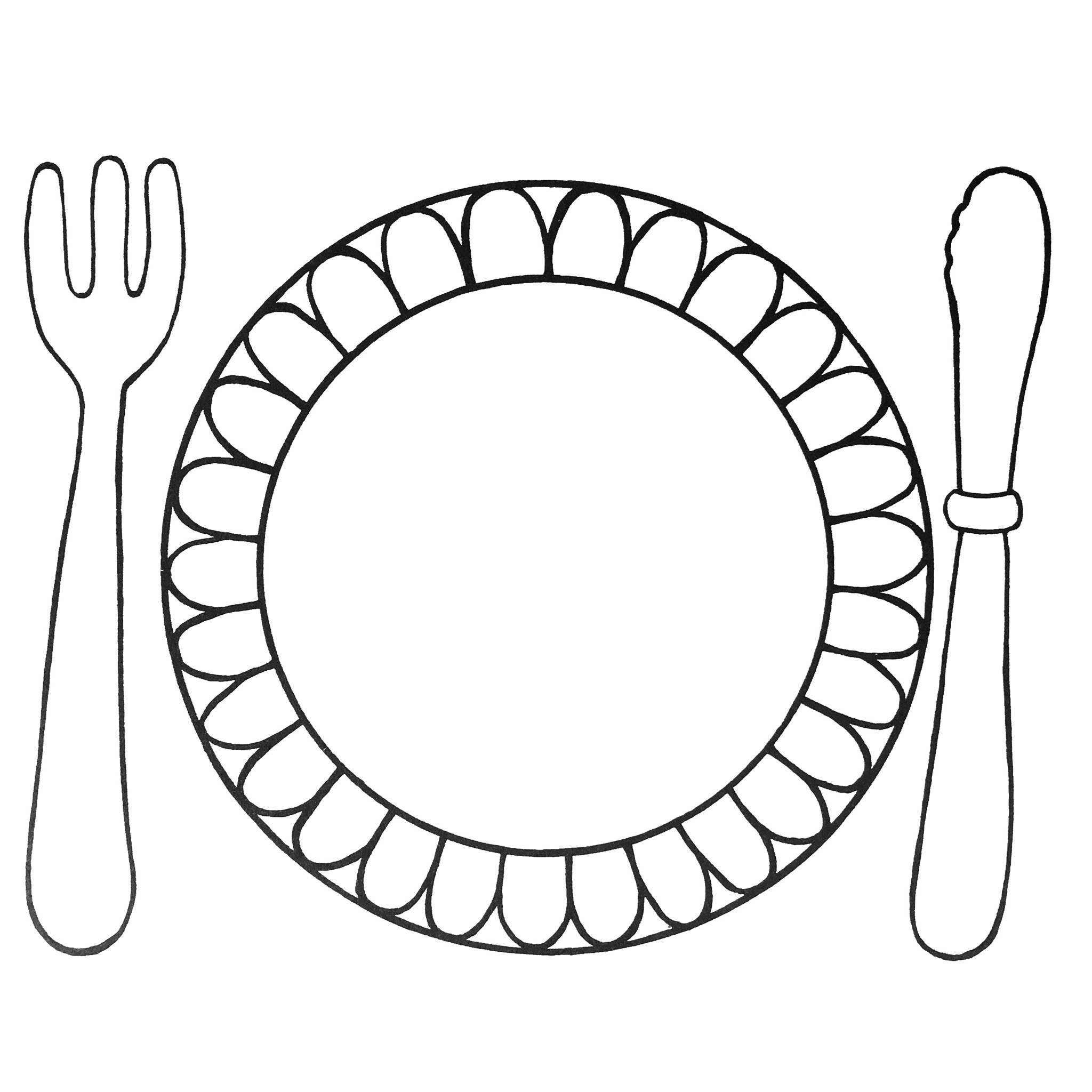 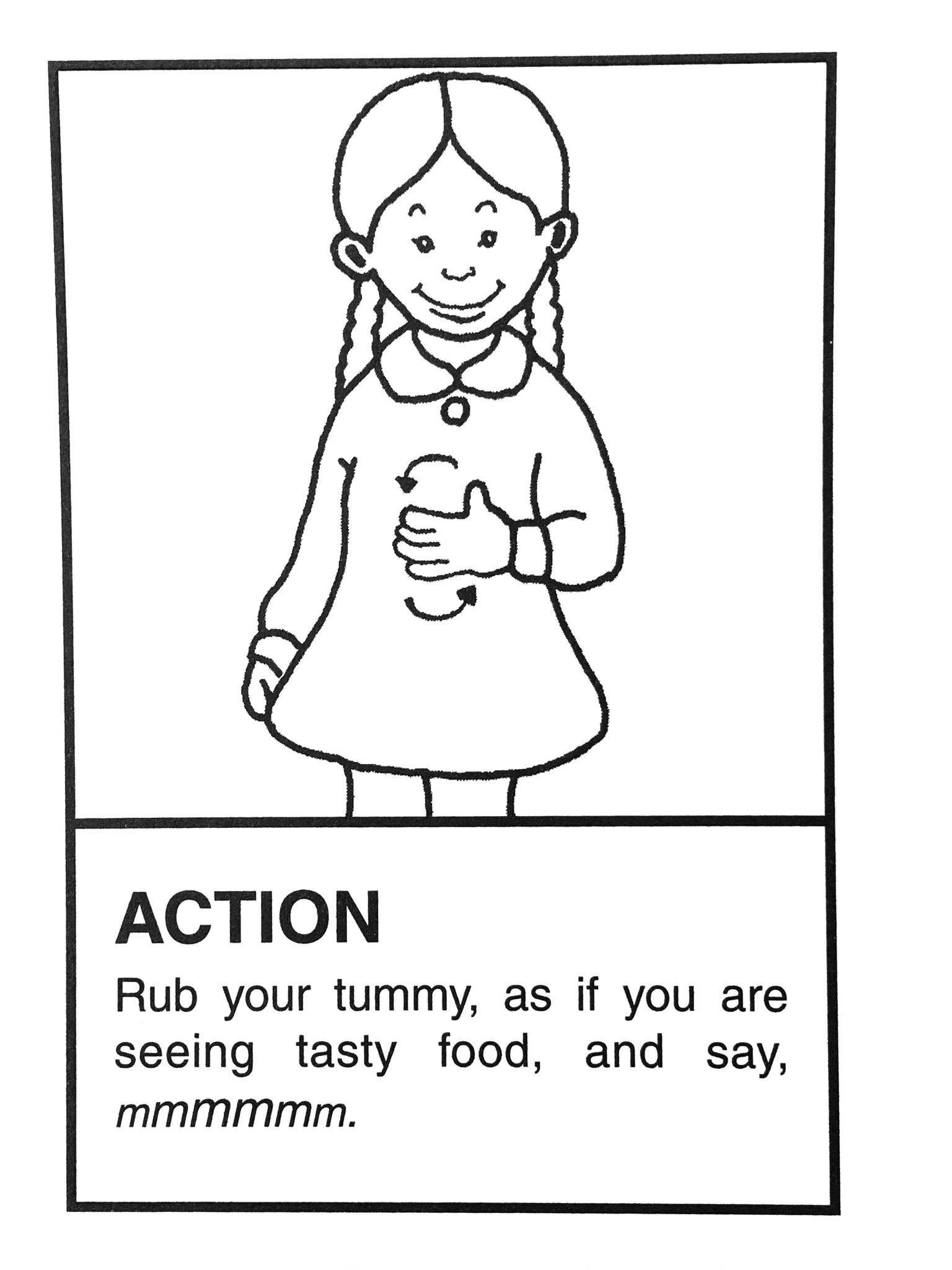 Number of the week:7 seven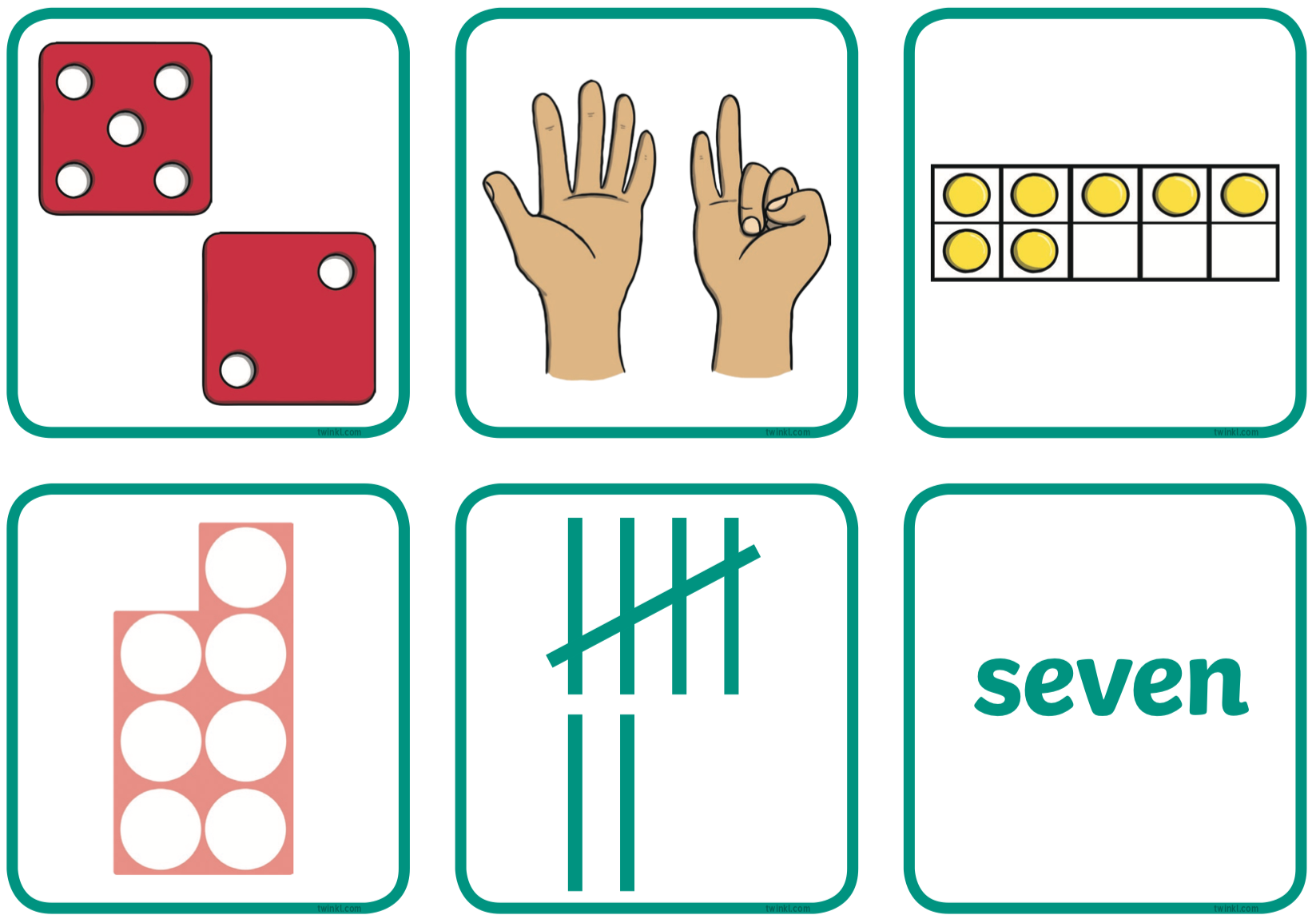 Number of the week:7 sevenSign of the week:Please and Thank you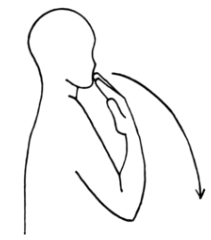 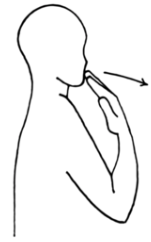 Indoor learning:Learning to recognise numbers playing maths gamesGoing for a listening walkLearning how to build for a purpose creating houses in junk modelling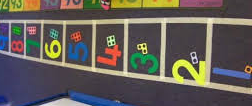 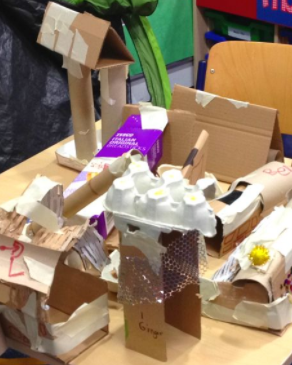 Indoor learning:Learning to recognise numbers playing maths gamesGoing for a listening walkLearning how to build for a purpose creating houses in junk modellingOutdoor learning:Learning about road safetyPractising our two and three wheeled cycling skillsPlaying number splat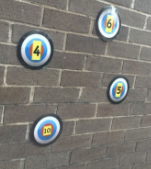 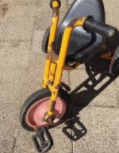 Outdoor learning:Learning about road safetyPractising our two and three wheeled cycling skillsPlaying number splat